関東地方大気環境対策推進連絡会微小粒子状物質合同調査会議ホームページへのアップロード方法①　管理者、及び情報交換者用URLを入力し、ログイン。　○URL: http://kanto-spm.org/wp-login.php  ○ユーザー名: municipality，PW:spmkanto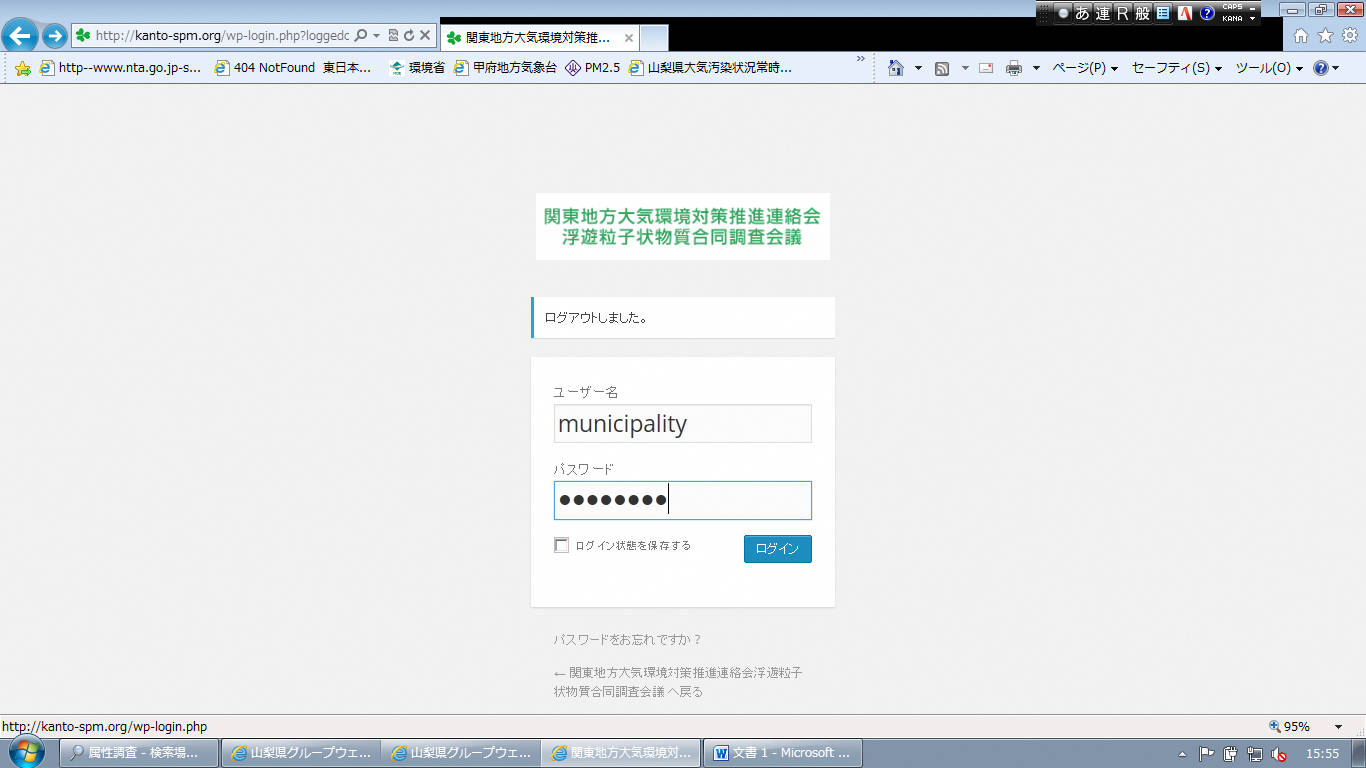 ②　画面左側のメニューから、メディアを選択（操作1）。メディアライブラリ横の新規追加をクリック（操作2）。その後、画面中央に表示された「ファイルを選択」をクリックし（操作3）、ファイルをウェブ上に載せます。載せられたデータファイルはメディアライブラリ上の左上に表示されますので、そちらをクリックします（操作4）。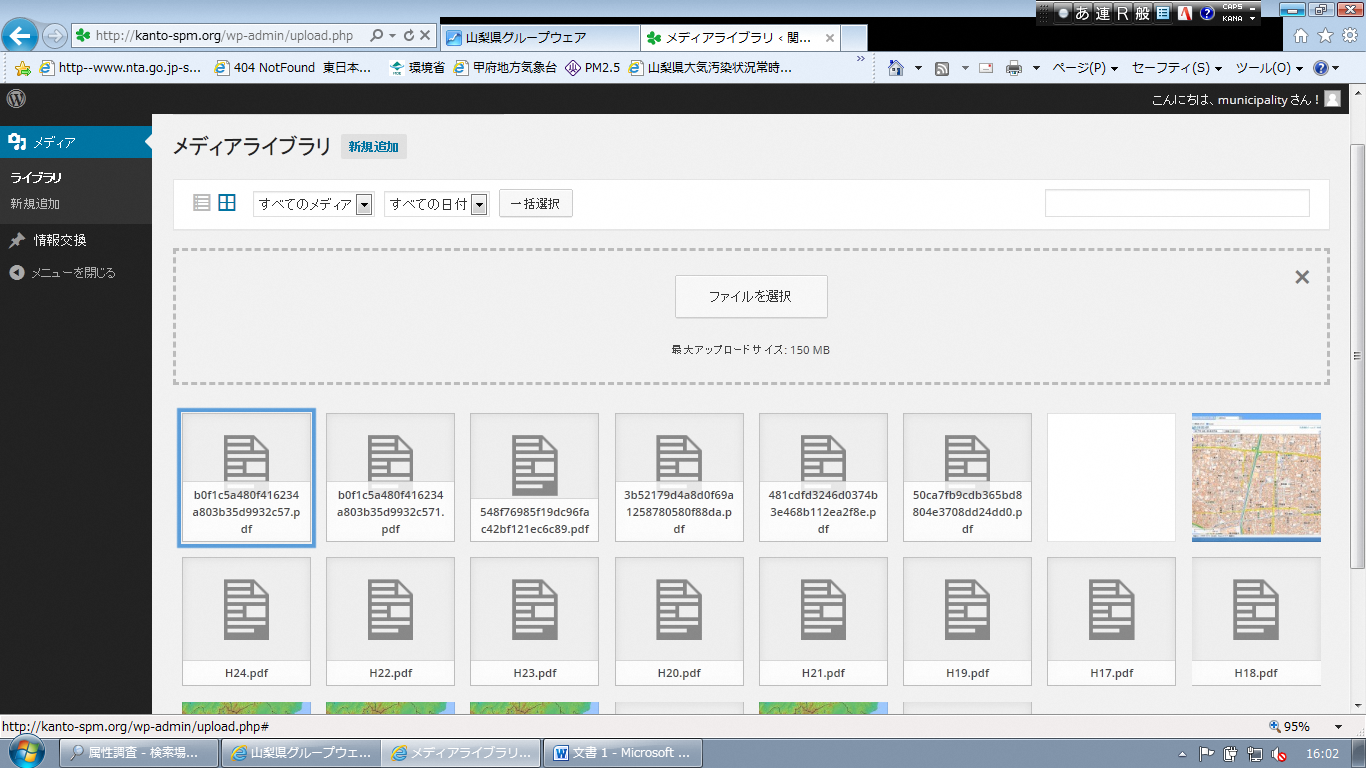 ③　データファイルを選択すると、詳細画面が表示されますので、画面右側のURLをコピーし（操作5）、右上の×で閉じて下さい。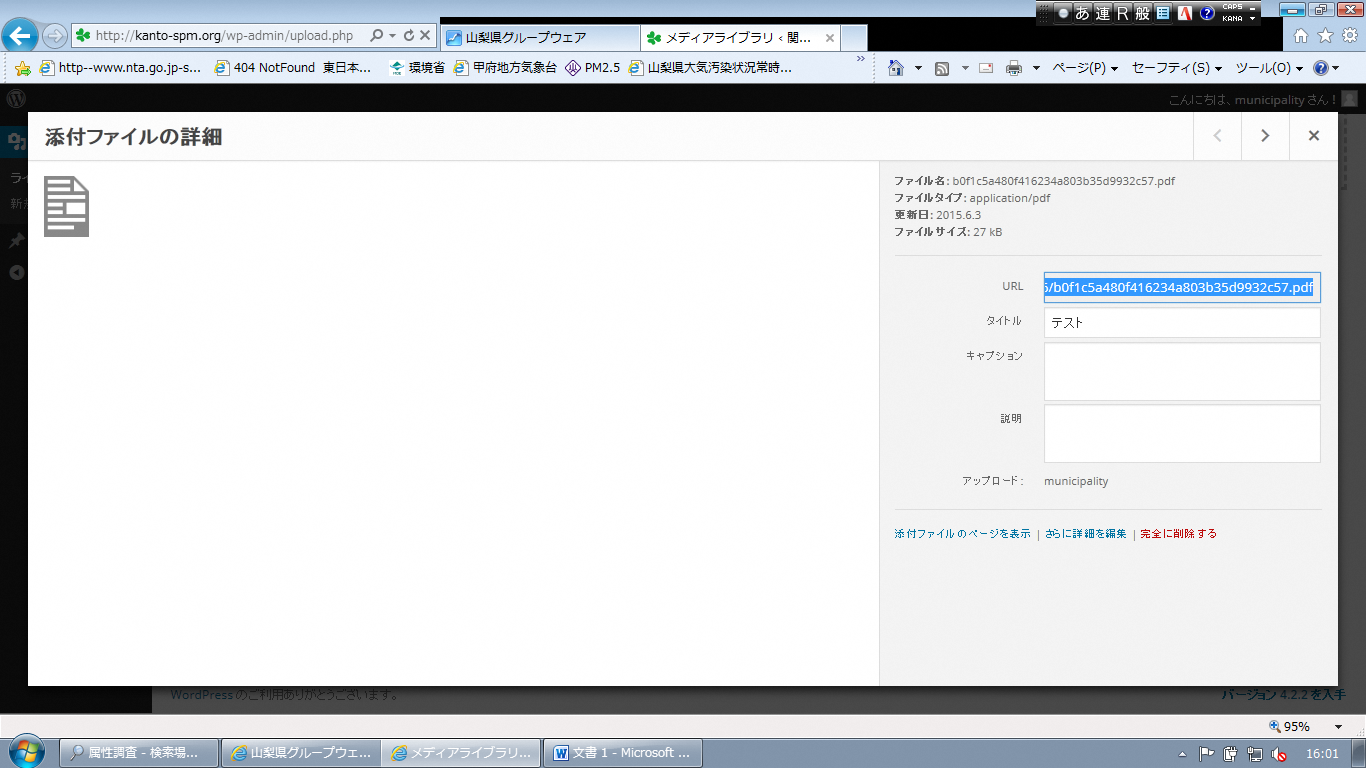 ④　次にメニューの情報交換をクリックし（操作6）、タイトルの情報交換横の新規追加をクリックして下さい（操作7）。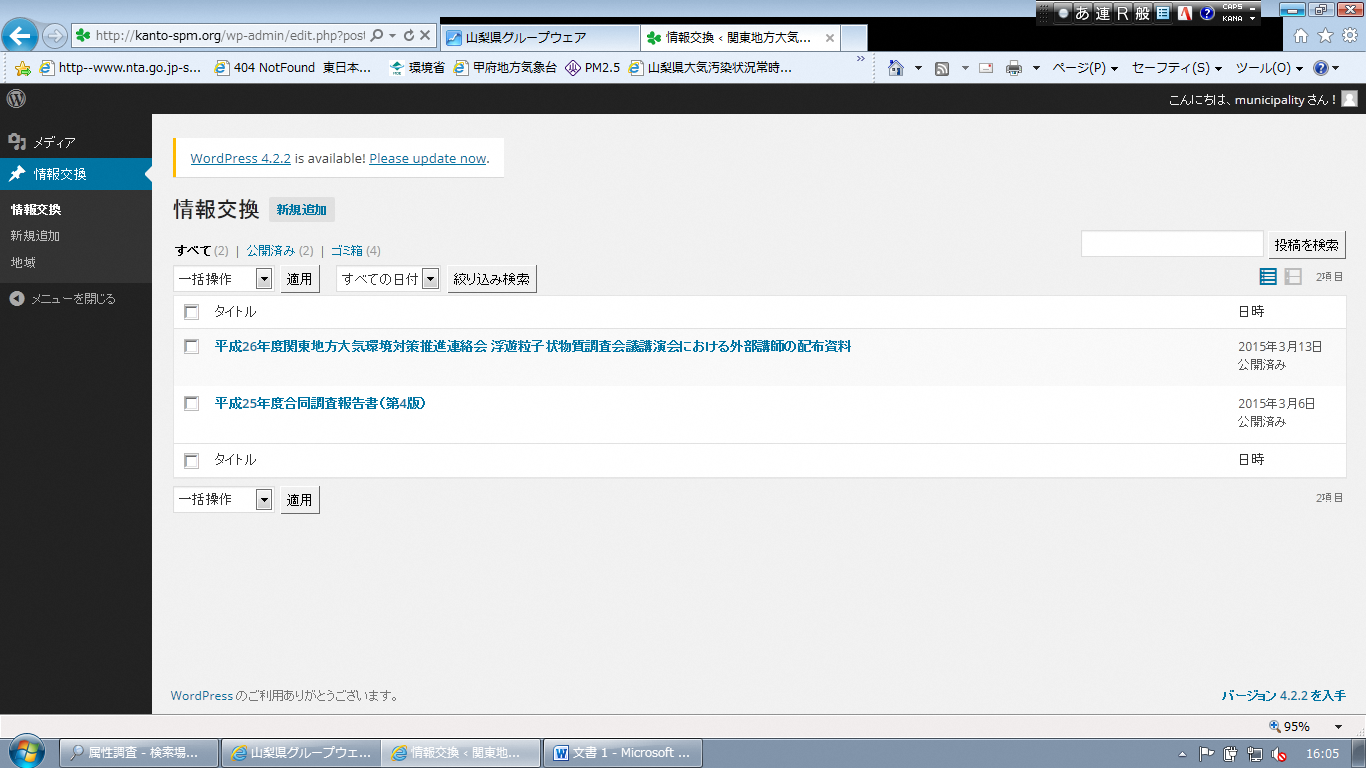 ⑤　タイトル、及び本文にデータ名を入力(操作8,9)。本文中のデータ名を選択し(操作9)、リンクの挿入編集ボタンをクリック(操作10)。(タイトルは、データの機密性を考慮するのであれば、本来入力しない方が良い。しかし、”タイトルなし”では整理が難しいため、日付-自治体番号入力。例 20150608-19)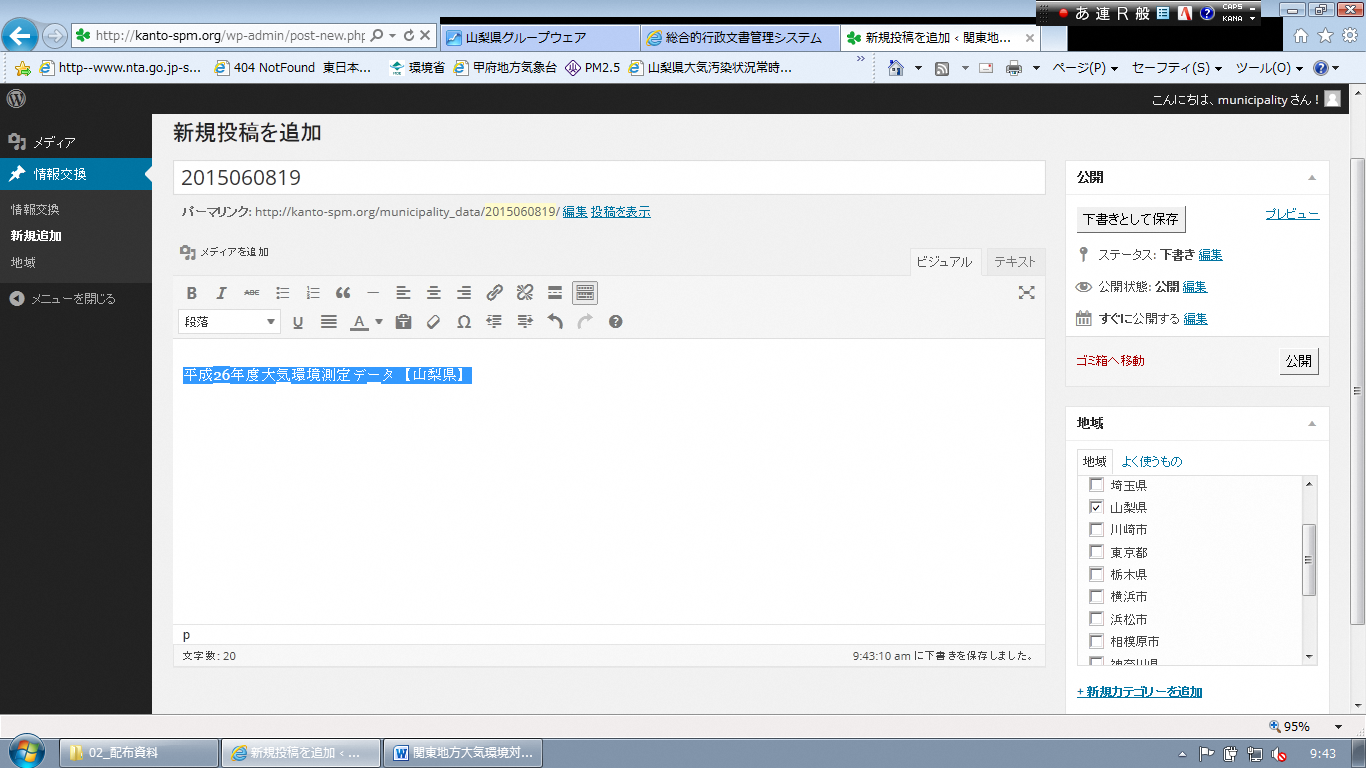 ⑥　リンクの挿入/編集のURL項目に③でコピーしたデータのURLを貼り付け(操作11)。その後リンク追加をクリック(操作12)。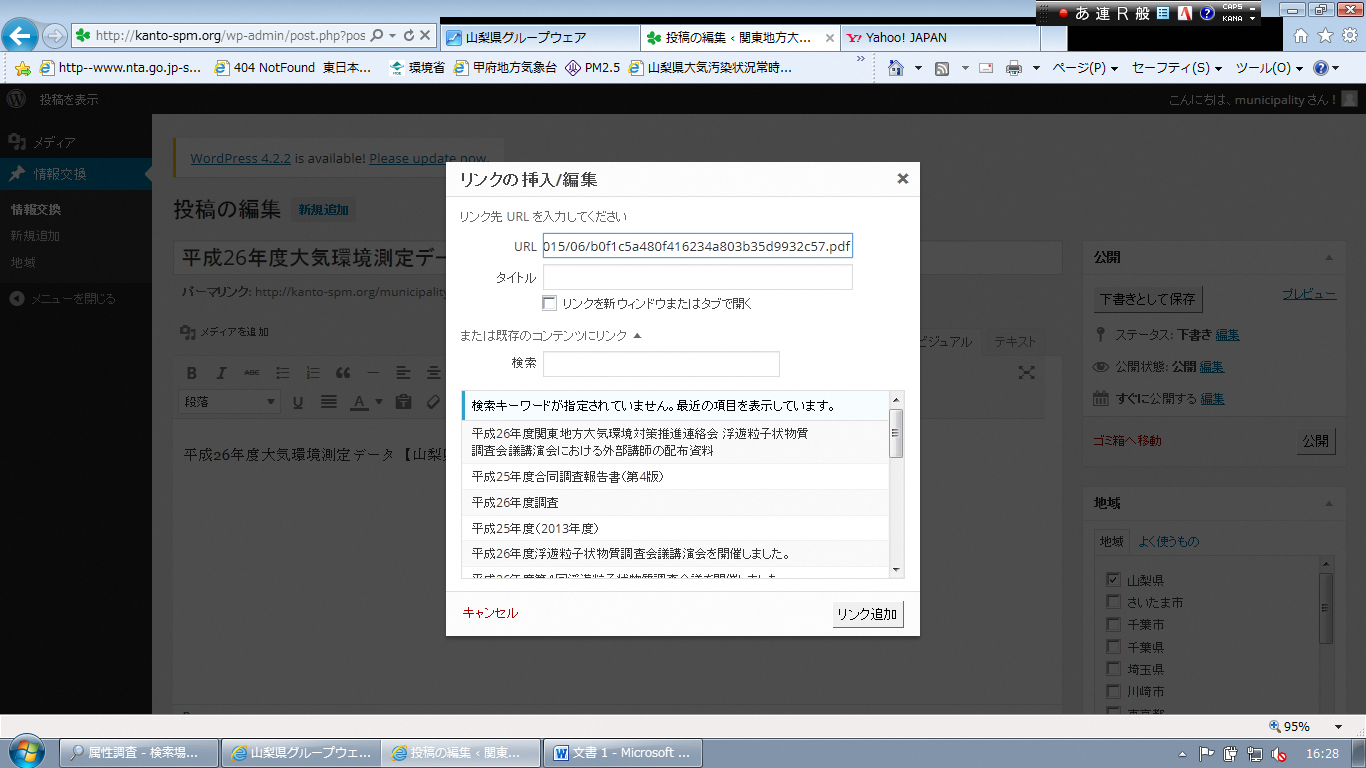 ⑦　データをリンク後、地域設定を選択し(操作13)、プレビューをクリックし、ホームページ上のデータを確認する(操作14)。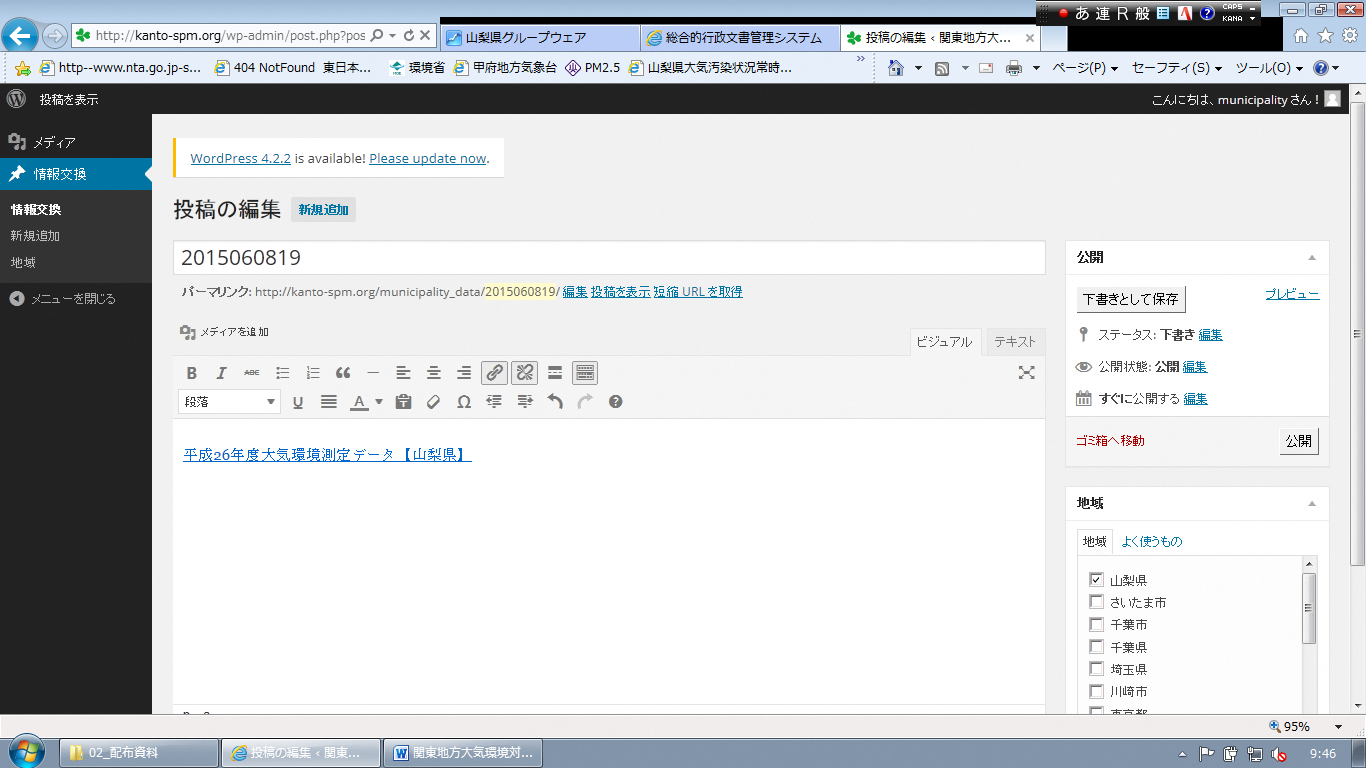 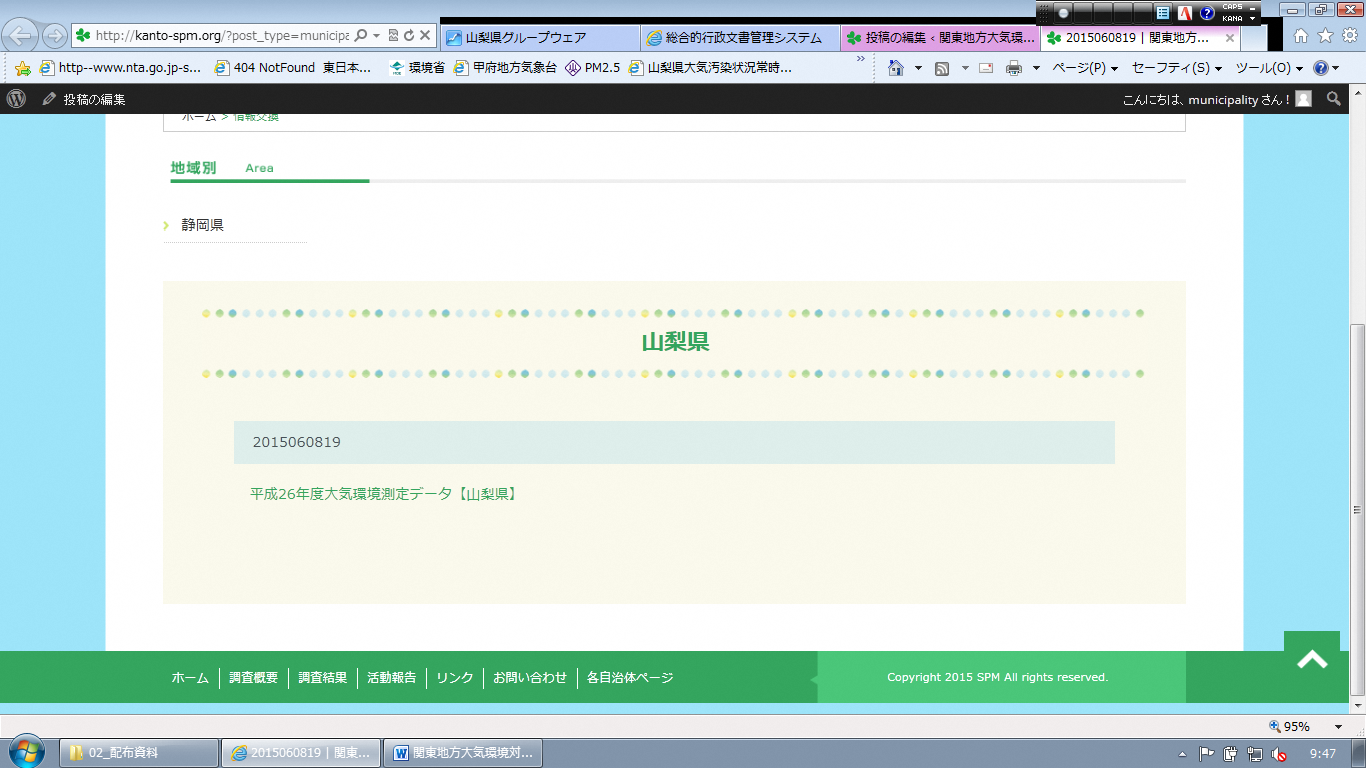 ⑧　確認後、公開をクリックするとホームページ上に公開されます(操作15)。※1 当該画面において、文字にリンクを添付しなくても、「メディアを追加」をクリックしてもデータを添付できるとのこと。しかし、Internet explorer のバージョン次第では文字ずれが生じ、編集が出来ないこともあります。※2 情報交換ページ内のテキストのタブはクリックしないで下さい。※3 アップロードされたデータを取得する際は、ホームページからログインし、各自治体のページからダウンロードして下さい。URL: http://kanto-spm.org/ID:spm,PW:spmkanto